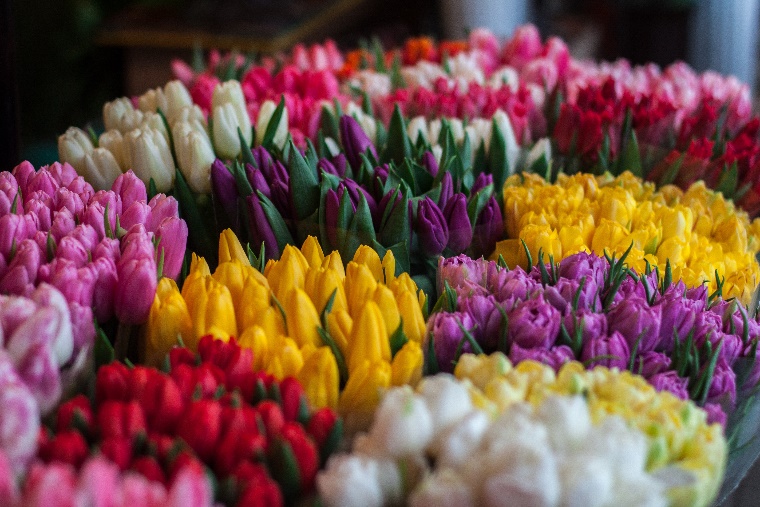 SJR-HSA Spring Flower Sale*** ALL ORDERS ARE DUE FRIDAY, April 16 ***Pickup is Thursday, May 6, 2:00-6:00 in SJR parking lotPlease send cash or check payable to SJR-HSA to Suzanne Sorge ℅ Joseph, grade 4*** ABSOLUTELY NO ORDERS WILL BE TAKEN AFTER FRIDAY, April 16 ***Name______________________________________Flowering Annual Combinations and Deck & Porch PlantersFlowering Annual Combinations Hanging Baskets3.5” Herbs $5 each or 3 for $12Total # of plants________               Total $ amount due___________QuantityTotal price6.5” terracotta pot $86.5” assorted gerbera daisies (regular pot) $88” terracotta pot  $1210” terracotta pot $1812” terracotta pot  $2014” terracotta pot $2510” terracotta pot with black hoop trellis reading “WELCOME” $2216" tulip banded antiqued deck pots $35QuantityTotal price8” hanging basket $1210” hanging basket $1512” hanging basket $2514” coconest hanging basket $35QuantityTotal priceQuantityTotal PricebasiloreganochivesparsleycilantrorosemarydillsagelavenderspearmintmarjoramthymeSPECIAL 10” mixed herb garden $15XXX